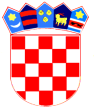 REPUBLIKA HRVATSKA – REPUBBLICA DI CROAZIAISTARSKA ŽUPANIJA – REGIONE ISTRIANAGRAD VODNJAN-DIGNANO – CITTÀ DI VODNJAN-DIGNANOUpravni odjel za društvene djelatnosti i opću upravuAssessorato alle attività sociali e all' amministrazione generaleKLASA:602-01/19-01/06URBROJ: 2168-04-06/10-19-02Vodnjan-Dignano, 22. kolovoza 2019. godine Školama:- OŠ Vodnjan, Žuka 35, 52215 Vodnjan- OŠ Fažana, Puljska cesta 9, 52212 Fažana - OŠ Veli Vrh, Zahtilina 1, 52100 Pula- OŠ Giuseppina Martinuzzi, Santoriova 1, 52100 PulaPredmet: Sufinanciranje troškova školskih udžbenika učenicima osnovnih škola                    sa prebivalištem na području Grada Vodnjan-Dignano 	   - obavijest, dostavlja sePoštovani,	Odlukom gradonačelnika Grada Vodnjan-Dignano, KLASA:602-01/19-01/06, URBROJ:2168-04-01/01-19-01 od 10. srpnja 2019. godine, odobreno je sufinanciranje troškova kupnje radnih bilježnica i ostalog školskog pribora u visini od 200,00 kuna svim učenicima koji pohađaju osnovnu školu, a imaju prebivalište na području Grada Vodnjan-Dignano.	Stoga Vas molimo za suradnju, te da učenicima s područja grada Vodnjana, polaznicima Vaše škole, podijelite obrasce koje će ispuniti i potpisati roditelji, te potom vratiti razrednicima. Ujedno Vas molimo, da isti taj obrazac potpišu i razrednici u znak potvrde da učenik/ca ima sve potrebne radne udžbenike.	Kada se prikupe ispunjeni obrasci molim Vas da nam javite na tel:535-961 ili 535-953  kako bi se dogovorili oko preuzimanja dokumentacije.	Hvala na suradnji.	Srdačan pozdrav, 	PROČELNICA-ASSESSORE	      Nensi Giachin Marsetič